Supplementary MaterialsText S1 Germination speed of tested plants in the growth chamber The germination speed of six tested plant species after 30 days exposure to saline and alkaline stress in growth chamber are shown in Fig. S1. The germination speed of D. spicata, J. effusus, and V. zizaniodes was significantly (P<0.05) decreased with the increasing saline stress. For C. selloana and I. Pseudacorus, the existing of saline stress significantly (P<0.05) reduced the germination speed compared to control. However, for O. Javanica, the greatest germination speed was observed at EC of 5 dS/m treatment. The inhibition of saline-alkaline stress to the germination speed was greater than saline stress (Fig.S1b). The germination speed of all the six tested species was significantly (P<0.05) inhibited by the saline-alkaline stress compared to the control. Especially, the germination speed of D. spicata and V. zizaniodes was significantly (P<0.05) reduced with increasing saline-alkaline treatments. Similar with that under saline stress, the greatest germination speed of O. javanica, was also observed at EC of 5 dS/m treatment.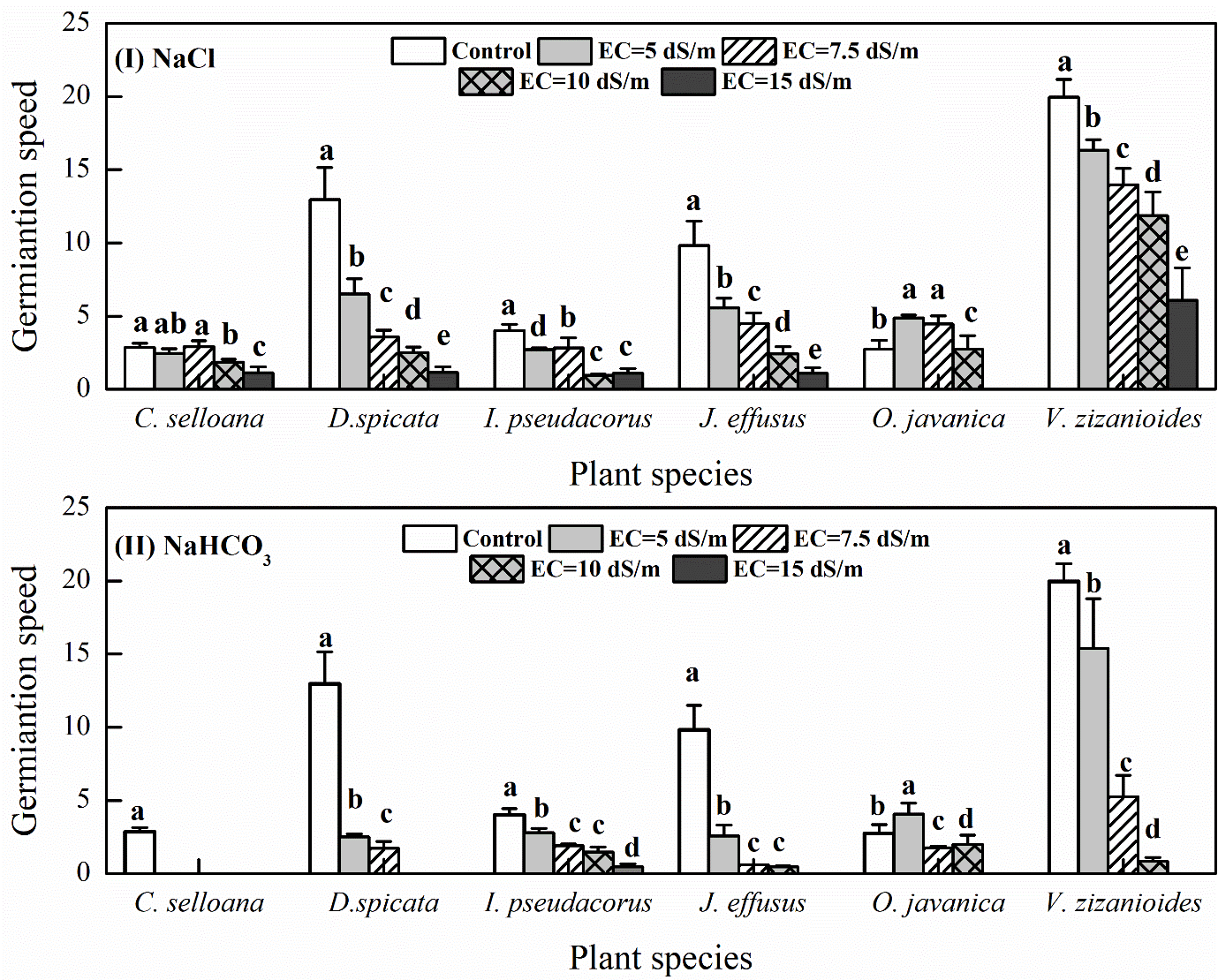 Fig. S1 The germination speed of tested plant species observed under different treatments in growth chamber (I: saline stress (NaCl); II: saline-alkaline stress (NaHCO3)). Columns containing different letters (a, b, c, d, e) indicate significant differences among treatments for each respective plant species at P = 0.05.Text S2 Germination speed of tested plants in the soil potThe germination speed of tested plant species under saline and alkaline stress in soil pots is presented in Fig.S2. The germination speed of all tested plant species was significantly (P<0.05) inhibited by saline stress compared to control (Fig. S2a). Especially for D. spicata and C. selloana, the germination speed decreased with the increasing saline treatments. Under saline-alkaline stress (Fig. S2b), the best germination speed of D. spicata was observed at the treatment with EC of 5 dS/m. For C. selloana, I. Pseudacorus and O. javanica, the germination speed significantly (P<0.05) decreased under saline-alkaline treatment compared to control. For J. effusus, the germination speed in EC of 7.5, 10 and 15 dS/m treatments was significantly (P<0.05) lower than that in control and EC of 5 dS/m treatments. The germination speed of V. zizaniodes in control and EC of 10 dS/m treatments was significantly (P<0.05) higher than other treatments.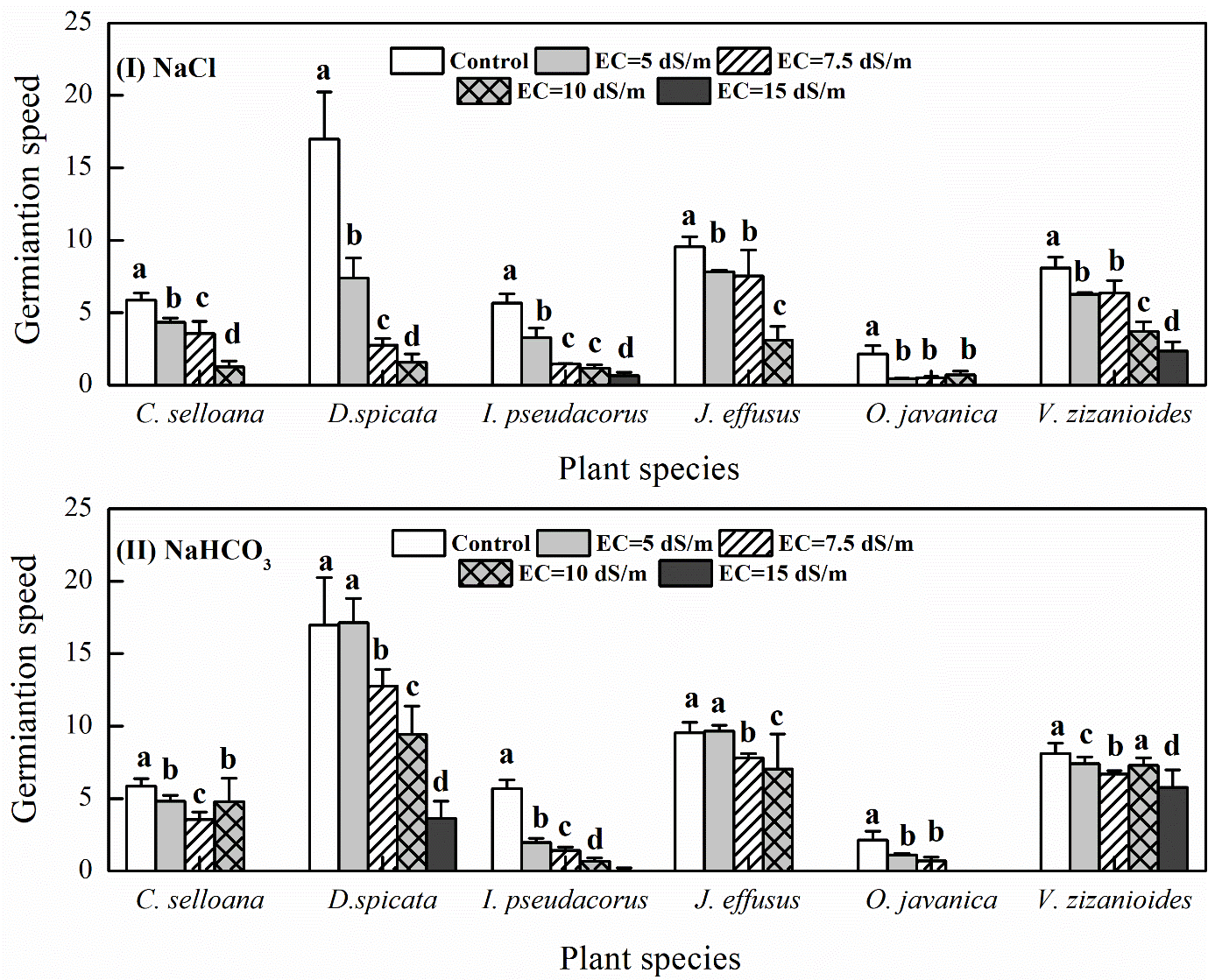 Fig. S2 The germination speed of tested plant species observed under different treatments in soil pot (I: saline stress (NaCl); II: saline-alkaline stress (NaHCO3)). Columns containing different letters (a, b, c, d, e) indicate significant differences among treatments for each respective plant species at P = 0.05.